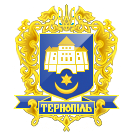 Тернопільська міська радаПОСТІЙНА КОМІСІЯз питань бюджету та фінансівПротокол засідання комісії №12Від 27.05.2020 р.Всього членів комісії: 	(8) Баб’юк М.П., Болєщук П.М., Зелінка Н.В., Ткаченко А.М., Сиротюк М.М., Яциковська О.Б., Костюк І.В., Ібрагімов М.Р.Присутні члени комісії: (8) Ібрагімов М.Р., Баб’юк М.П., Болєщук П.М., Зелінка Н.В., Сиротюк М.М., Яциковська О.Б., Костюк І.В., Ткаченко А.М.Відсутні члени комісії:	(0) Кворум є. Засідання комісії правочинне.На засідання комісії запрошені:Кучер Н.П. – начальник фінансового управління.Кармазин В.П.-  в.о. начальника  управління культури і мистецтв.Дейнека Ю.П. – начальник  управління стратегічного розвитку міста.Бабійчук Т.М. – директор комунальної установи «Інклюзивно-ресурсний центр №1» Тернопільської міської ради.Соколовський О.І. - начальник управління житлово-комунального господарства, благоустрою та екології.Сулима В.І. – начальник управління соціальної політики.Вітрук О.П. - начальник управління транспортних мереж та зв’язку.Надал С.В. – міський голова.Бабій К.С. – головний спеціаліст організаційного відділу ради управління організаційно-виконавчої роботи.Головуючий – голова комісії Ібрагімов М.Р.СЛУХАЛИ:	Про затвердження порядку денного засідання комісії відповідно до листа від 25.05.2020 р. №195/01-ІЮ.Виступив: Ібрагімов М.Р., який запропонував доповнити  порядок денний наступним питанням:Лист Тернопільської спеціалізованої школи І-ІІІ ступенів №3 з поглибленим вивченням іноземних мов Тернопільської міської ради Тернопільської області  від 21.05.2020 р.  №02-09/99 щодо виділення коштів на капітальний ремонт харчоблоку їдальні та допоміжних приміщень.Виступив: Дейнека Ю.П., який запропонував доповнити  порядок денний наступним питанням:Про внесення змін у рішення міської ради від 08.04.2020 №7/п49/10 «Про розміщеннясоціальної реклами».Результати голосування за затвердження порядку денного в цілому: За –8, проти-0, утримались-0. Рішення прийнято.ВИРІШИЛИ:	Затвердити порядок денний засідання комісії.Порядок денний:Перше питання порядку денного.СЛУХАЛИ: Про виконання бюджету Тернопільської міської територіальної громади за 			перший квартал  2020 року	.ДОПОВІДАЛА:     Кучер Н.П.ВИСТУПИЛИ: Яциковська О.Б., Ібрагімов М.Р., Баб’юк М.П., Костюк І.В., Сиротюк М.М.,   Болєщук П.М., Зелінка Н.В., Ткаченко А.М.ВИРІШИЛИ: Погодити проект рішення міської ради «Про виконання бюджетуТернопільської міської територіальної громади за  перший квартал  2020 року».Результати голосування за проект рішення За –8, проти-0, утримались-0 . Рішення прийнято.Друге питання порядку денного.СЛУХАЛИ: 	Про внесення змін в рішення міської ради від 06.06.2019р. № 7/35/5 «Про місцеві податки і збори Тернопільської міської територіальної громади».ДОПОВІДАЛА: Кучер Н.П.ВИСТУПИЛИ: Надал С.В., Вітрук О.П.ВИСТУПИЛИ: Яциковська О.Б., Ібрагімов М.Р., Баб’юк М.П., Костюк І.В., Сиротюк М.М.,  Болєщук П.М., Зелінка Н.В., Ткаченко А.М.ВИРІШИЛИ: Погодити проект рішення міської ради «Про внесення змін в рішення міської ради від 06.06.2019р. № 7/35/5 «Про місцеві податки і збори Тернопільської міської територіальної громади».Результати голосування за проект рішення: За – 8, проти-0, утримались-0 . Рішення прийнято.Третє питання порядку денного.СЛУХАЛИ:Про затвердження договору про міжбюджетний трансферт на 2020 рік зПідволочиською селищною радою.ДОПОВІДАЛА: Бабійчук Т.М.ВИСТУПИВ: Ібрагімов М.Р.ВИРІШИЛИ: Погодити проект рішення міської ради «Про затвердження договору проміжбюджетний трансферт на 2020 рік з Підволочиською селищною радою».Результати голосування за проект рішення За – 8, проти-0, утримались-0 . Рішення прийнято.Четверте питання порядку денного.СЛУХАЛИ:	Про затвердження договору про міжбюджетний трансферт на 2020 рік з 			Новосільською сільською радою.ДОПОВІДАЛА: Бабійчук Т.М.ВИСТУПИВ: Ібрагімов М.Р.ВИРІШИЛИ: Погодити проект рішення міської ради «Про затвердження договору проміжбюджетний трансферт на 2020 рік з Новосільською сільською радою».Результати голосування за проект рішення За - 8, проти-0, утримались-0 . Рішення прийнято.П’яте питання порядку денного.СЛУХАЛИ: Про затвердження договорів про міжбюджетні трансферти на 2020 рік.ДОПОВІДАВ:     Соколовський О.І.ВИСТУПИЛИ: Баб’юк М.П., Костюк І.В., Болєщук П.М., Ткаченко А.М.ВИРІШИЛИ: Погодити проект рішення міської ради «Про затвердження договорів про міжбюджетні трансферти на 2020 рік».Результати голосування за проект рішення За – 8, проти-0, утримались-0 . Рішення прийнято.Шосте питання порядку денного.СЛУХАЛИ:	Про внесення змін в рішення міської ради від 22.11.2018 року № 7/30/29 «Про затвердження Програми «Турбота» на 2019-2021 роки».ДОПОВІДАВ: Сулима В.І.ВИСТУПИЛИ: Зелінка Н.В., Баб’юк М.П.,Ткаченко А.М.ВИСТУПИВ: Ібрагімов М.Р., який запропонував:- Рекомендувати управлінню соціальної політики віднайти можливість збільшення розміру виплати одноразової допомоги мешканцям ТМТГ для кожного депутата Тернопільської міської ради за клопотаннями депутатів Тернопільської міської ради. ВИРІШИЛИ:	1.Погодити проект рішення міської ради «Про внесення змін в рішення міської ради від 22.11.2018 року № 7/30/29 «Про затвердження Програми «Турбота» на 2019-2021 роки»».2. Рекомендувати управлінню соціальної політики віднайти можливість збільшення розміру виплати одноразової допомоги мешканцям ТМТГ для кожного депутата Тернопільської міської ради за клопотаннями депутатів Тернопільської міської ради.Результати голосування за проект рішення, включаючи пропозицію Ібрагімова М.Р.: За – 8,проти-0, утримались-0 . Рішення прийнято.7.Сьоме питання порядку денного.СЛУХАЛИ:Про внесення змін та доповнень в рішення міської ради від 16.12.2016 р. №7/13/10 «Про Програму збереження культурної спадщини міста Тернополя на2017-2020 роки».ДОПОВІДАВ: Кармазин В.П.ВИСТУПИЛИ: Яциковська О.Б., Баб’юк М.П., Болєщук П.М.ВИСТУПИВ: Зелінка Н.В., який запропонував:Рекомендувати управлінню культури і мистецтв вжити заходів щодо усунення зайвих об’єктів на велодоріжках  з метою створення безпечніших умов для проїзду.ВИСТУПИВ: Сиротюк М.М., який запропонував:Рекомендувати управлінню культури і мистецтв вивчити питання щодо завершення робіт з облаштування картингової траси в гідропарку «Топільче» з метою проведення змагань міжнародного значення.ВИРІШИЛИ: 1.Погодити проект рішення міської ради «Про внесення змін та доповнень в 	                  рішення міської ради від 16.12.2016 р. №7/13/10 «Про Програму збереження	                  культурної спадщини міста Тернополя на 2017-2020 роки»».2. Рекомендувати управлінню культури і мистецтв вжити заходів щодо усунення зайвих об’єктів на велодоріжках  з метою створення безпечніших умов для проїзду.3. Рекомендувати управлінню культури і мистецтв вивчити питання щодо завершення робіт з облаштування картингової траси в гідропарку «Топільче» з метою проведення змагань міжнародного значення.Результати голосування за проект рішення, включаючи пропозиції Сиротюка М.М., Зелінки Н.В.: За – 8, проти-0, утримались-0 . Рішення прийнято.8.Восьме питання порядку денного.СЛУХАЛИ:	Про внесення змін в  Програму розвитку пасажирського транспорту на 2018-2020 роки.ДОПОВІДАВ: Вітрук О.П.ВИСТУПИЛИ: Баб’юк М.П., Костюк І.В., Сиротюк М.М., Болєщук П.М., Зелінка Н.В., Ткаченко А.М.ВИРІШИЛИ:	Погодити проект рішення міської ради «Про внесення змін в  	Програму розвитку пасажирського транспорту на 2018-2020 роки».Результати голосування за проект рішення: За – 8, проти-0, утримались-0. Рішення прийнято.9.Дев’яте питання порядку денного.СЛУХАЛИ:	Про внесення змін у рішення міської ради від 08.04.2020 №7/п49/10 «Про розміщення соціальної реклами».ДОПОВІДАВ: Дейнека Ю.П.ВИСТУПИВ: Ібрагімов М.Р.ВИРІШИЛИ:	Погодити проект рішення міської ради «Про внесення змін у рішення міської ради від 08.04.2020 №7/п49/10 «Про розміщення соціальної реклами»».Результати голосування за проект рішення: За – 8, проти-0, утримались-0. Рішення прийнято.10.Десяте   питання порядку денного.СЛУХАЛИ:	Лист відділу обліку та фінансового забезпечення від 	05.05.2020 р. №641/05 щодо використання коштів в розрізі статей витрат за січень-квітень 2020 р.ІНФОРМУВАВ: 	Ібрагімов М.Р.ВИРІШИЛИ:	Інформацію взяти до відома.Одинадцяте  питання порядку денного.СЛУХАЛИ:	Лист відділу обліку та фінансового забезпечення від 	01.04.2020 р. №1423/05 щодо використання коштів в розрізі статей витрат за січень-березень 2020 р.ІНФОРМУВАВ: 	Ібрагімов М.Р.ВИРІШИЛИ:	Інформацію взяти до відома.Дванадцяте питання порядку денного.СЛУХАЛИ: Лист Тернопільської спеціалізованої школи І-ІІІ ступенів №3 з поглибленим вивченням іноземних мов Тернопільської міської ради Тернопільської областівід 13.05.20р.№02-09/93 щодо виділення коштів на поточний ремонтхарчоблоку їдальні зокрема, для проведення робіт із заміни водо-каналізаційноїсистеми та сантехнічних робітІНФОРМУВАВ: 	Ібрагімов М.Р.ВИРІШИЛИ: Направити даний лист на розгляд фінансовому управлінню.Результати голосування: За – 8, проти-0, утримались-0.Тринадцяте питання порядку денного.СЛУХАЛИ: Лист Тернопільської спеціалізованої школи І-ІІІ ступенів №3 з поглибленим вивченням іноземних мов Тернопільської міської ради Тернопільської області від 21.05.2020 р. №02-09/99 щодо виділення коштів на капітальний ремонтхарчоблоку їдальні та допоміжних приміщень.ІНФОРМУВАВ: 	Ібрагімов М.Р.ВИРІШИЛИ: Направити даний лист на розгляд фінансовому управлінню.Результати голосування: За – 8, проти-0, утримались-0.	Голова комісії						М.Р.Ібрагімов	Секретар комісії						Н.В.Зелінка1.Про виконання бюджету Тернопільської міської територіальної громади за  перший квартал  2020 року2.Про внесення змін в рішення міської ради від 06.06.2019р. № 7/35/5 «Про місцеві податки і збори Тернопільської міської територіальної громади»3.Про затвердження договору про міжбюджетний трансферт на 2020 рік з Підволочиською селищною радою4.Про затвердження договору про міжбюджетний трансферт на 2020 рік з Новосільською сільською радою5.Про затвердження договорів про міжбюджетні трансферти на 2020 рік6.Про внесення змін в рішення міської ради від 22.11.2018 року № 7/30/29 «Про затвердження Програми «Турбота» на 2019-2021 роки»7.Про внесення змін та доповнень в рішення міської ради від 16.12.2016 р. №7/13/10 «Про Програму збереження культурної спадщини міста Тернополя на 2017-2020 роки»8.Про внесення змін в  Програму розвитку пасажирського транспорту на 2018-2020 роки9.Про внесення змін у рішення міської ради від 08.04.2020 №7/п49/10 «Про розміщення соціальної реклами»10.Лист відділу обліку та фінансового забезпечення від 05.05.2020 р. №641/05 щодо використання коштів в розрізі статей витрат за січень-квітень 2020 р.11. Лист відділу обліку та фінансового забезпечення від 01.04.2020 р. №1423/05 щодо використання коштів в розрізі статей витрат за січень-березень 2020 р.12.Лист Тернопільської спеціалізованої школи І-ІІІ ступенів №3 з поглибленим вивченням іноземних мов Тернопільської міської ради Тернопільської області про виділення коштів на поточний ремонт харчоблоку їдальні, зокрема, для проведення робіт із заміни водо-каналізаційної системи та сантехнічних робіт13.Лист Тернопільської спеціалізованої школи І-ІІІ ступенів №3 з поглибленим вивченням іноземних мов Тернопільської міської ради Тернопільської області  від 21.05.2020 р.  №02-09/99 щодо виділення коштів на капітальний ремонт харчоблоку їдальні та допоміжних приміщень.